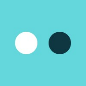 zdjęciezdjęciezdjęcieMiejsce zamieszkaniaMiejsce zamieszkaniaMiejsce zamieszkaniaMiejsce zamieszkaniaDoświadczenie zawodoweDoświadczenie zawodoweDoświadczenie zawodoweDoświadczenie zawodoweDoświadczenie zawodowezdjęciezdjęciezdjęciezdjęciezdjęciezdjęciezdjęciezdjęciezdjęciezdjęciezdjęciezdjęciezdjęciezdjęciezdjęcieStatus życiowyStatus życiowyStatus życiowyStatus życiowyzdjęciezdjęciezdjęciezdjęciezdjęciezdjęciePotrzeby zawodowePotrzeby zawodowePotrzeby zawodowePotrzeby zawodowePotrzeby zawodowezdjęciezdjęciezdjęciezdjęciezdjęciezdjęciezdjęciezdjęciezdjęciezdjęciezdjęciezdjęciezdjęciezdjęciezdjęcieWykształcenieWykształcenieWykształcenieWykształceniezdjęciezdjęciezdjęciezdjęciezdjęciezdjęciezdjęciezdjęciezdjęciezdjęciezdjęciezdjęcieCele (oczekiwania) zawodoweCele (oczekiwania) zawodoweCele (oczekiwania) zawodoweCele (oczekiwania) zawodoweCele (oczekiwania) zawodoweImięImięImięGrupy pośrednieGrupy pośrednieGrupy pośrednieGrupy pośrednieWiekWiekWiekZainteresowania i pasjeZainteresowania i pasjeZainteresowania i pasjeFrustracjeFrustracjeFrustracjeFrustracjeFrustracjePłećSposób poszukiwania pracy?Sposób poszukiwania pracy?Sposób poszukiwania pracy?Sposób poszukiwania pracy?Sposób poszukiwania pracy?Sposób poszukiwania pracy?Sposób poszukiwania pracy?Sposób poszukiwania pracy?Preferowana kultura organizacyjnaPreferowana kultura organizacyjnaPreferowana kultura organizacyjnaPreferowana kultura organizacyjnaPreferowana kultura organizacyjna